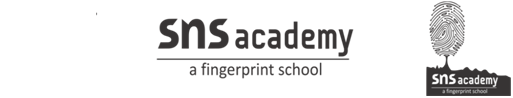 GRADE: 12 									DATE: 9.11.19TOPIC:ALDEHYDES, KETONES AND CARBOXYLIC ACIDS                              WORKSHEET NO.12Arrange the following compounds in the increasing order of boiling points:             CH3CH2CH3, CH3CH2OH, CH3OCH3, CH3CHOArrange the following in the increasing order of dipolemoment:CH3CHO, (CH3)2CO, CH3CO OHHow does C=O differ from C=C group in chemical reactions?A base is added in the nucleophilic addition of HCN with carbonyl group. Why?Aldehydes are more reactive than ketone in the nucleophilic addition of HCN. Why?Arrange the following in order of increasing boiling points:Propanone, Propanal, 1-Propanol, Propane, Dimethyl etherWhat is the ordr of reactivity of the following towards HCN?C6H5CHO, C6H5CO C6H5, CH3CHO, HCHO 